		EXEMPLE D’INVENTAIRE DES RISQUES PROFESSIONNELS DES EMPLOIS SPORTIFS OU CULTURELS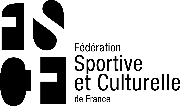 Association :												Lieu de Travail :Unité de travail :Personne associée à l’évaluation des risques :Nombre de personne(s) travaillant dans le secteur d’activité :                                    Date d’évaluation : Identification du risqueDescription du risquePrésence du risquePrésence du risquePrésence du risquePrésence du risqueDegré de gravitéDegré de gravitéDegré de gravitéMoyens de prévention existantsCommentaires sur la maîtrise des risquesOuiEn partieNonNon concernéImportantMoyenFaibleGénéralitésLes salariés sont-ils satisfaits de leurs conditions de travail ?Les diplômes des éducateurs sont-ils systématiquement demandés ?GénéralitésLes salariés sont-ils satisfaits de leurs conditions de travail ?Les diplômes des éducateurs sont-ils systématiquement demandés ?PandémieLes mesures préventives en cas de pandémie sont-elles prises ?AffichageLes éléments suivants sont-ils affichés dans les locaux :- le nom des représentants du personnel ?le nom de l’inspecteur du travail concerné ?la liste des membres du CHSCT (le cas échéant) ?- la liste des sauveteurs secouristes du travail (le cas échéant) ?AffichageLes éléments suivants sont-ils affichés dans les locaux :- le nom des représentants du personnel ?le nom de l’inspecteur du travail concerné ?la liste des membres du CHSCT (le cas échéant) ?- la liste des sauveteurs secouristes du travail (le cas échéant) ?AffichageLes éléments suivants sont-ils affichés dans les locaux :- le nom des représentants du personnel ?le nom de l’inspecteur du travail concerné ?la liste des membres du CHSCT (le cas échéant) ?- la liste des sauveteurs secouristes du travail (le cas échéant) ?AffichageLes éléments suivants sont-ils affichés dans les locaux :- le nom des représentants du personnel ?le nom de l’inspecteur du travail concerné ?la liste des membres du CHSCT (le cas échéant) ?- la liste des sauveteurs secouristes du travail (le cas échéant) ?Identification du risqueIdentification du risqueDescription du risquePrésence du risquePrésence du risquePrésence du risquePrésence du risqueDegré de gravitéDegré de gravitéDegré de gravitéMoyens de prévention existantsCommentaires sur la maîtrise des risquesOuiEn partieNonNon concernéImportantMoyenFaibleL’obligation de sécurité est-elle respectée en termes de nombre d’adhérents pour un éducateur ?I.Risques liés aux postes de travailPréparation des activitésLes éducateurs connaissent-ils les règles de sécurité liées à la pratique sportive ou culturelle ?Les éducateurs sont-ils capables d’évaluer les risques liés au lieu de pratique de l’activité ?I.Risques liés aux postes de travailPréparation des activitésLes éducateurs connaissent-ils les règles de sécurité liées à la pratique sportive ou culturelle ?Les éducateurs sont-ils capables d’évaluer les risques liés au lieu de pratique de l’activité ?Equipements sportifs et pratique de l’activitéLa pratique des activités sportives ou culturelles se fait-elle en toute sécurité ?Les installations sont-elles en bon état ?Equipements sportifs et pratique de l’activitéLa pratique des activités sportives ou culturelles se fait-elle en toute sécurité ?Les installations sont-elles en bon état ?Les éducateurs ont-ils descompétences en secourisme ?compétences en secourisme ?Une trousse de secours adaptée àla pratique de l’activité est-elle àII.Risques liés aux locaux ou aux lieux de travailSecours et assistancedisposition des salariés ?Existe-t-il un moyen d’évacuation rapide des blessés ?Les documents suivants sont-ils affichés dans vos locaux :- l’adresse et le numéro d’appel des services d’urgence ?II.Risques liés aux locaux ou aux lieux de travailSecours et assistancedisposition des salariés ?Existe-t-il un moyen d’évacuation rapide des blessés ?Les documents suivants sont-ils affichés dans vos locaux :- l’adresse et le numéro d’appel des services d’urgence ?II.Risques liés aux locaux ou aux lieux de travailSecours et assistancedisposition des salariés ?Existe-t-il un moyen d’évacuation rapide des blessés ?Les documents suivants sont-ils affichés dans vos locaux :- l’adresse et le numéro d’appel des services d’urgence ?II.Risques liés aux locaux ou aux lieux de travailSecours et assistancedisposition des salariés ?Existe-t-il un moyen d’évacuation rapide des blessés ?Les documents suivants sont-ils affichés dans vos locaux :- l’adresse et le numéro d’appel des services d’urgence ?- le nom du médecin du travail oudu service médical compétent ?- la mise en œuvre des moyens desecours de l’établissement ?Identification du risqueIdentification du risqueDescription du risquePrésence du risquePrésence du risquePrésence du risquePrésence du risqueDegré de gravitéDegré de gravitéDegré de gravitéMoyens de prévention existantsCommentairessur la maîtrise des risquesOuiEn partieNonNon concernéImportantMoyenFaibleLes locaux sont-ils équipés d’extincteurs ?Les moyens d’alerte sont-ils adaptés (alarme) ?La méconnaissance des lieux parles adhérents entraine-t-elle un risque pour les salariés en cas d’incident ?IncendieLes documents suivants sont-ils affichés dans vos locaux :- les consignes en cas d’incendie ?IncendieLes documents suivants sont-ils affichés dans vos locaux :- les consignes en cas d’incendie ?- le plan d’évacuation ?II.Risques liés aux locaux ou aux lieux de travailles modalités d’alerte des sapeurs-pompiers ?l’accueil et le guidage des sapeurs-pompiers ?Une vérification périodique est-elle effectuée pour l’entretien de :- l’extincteur ?II.Risques liés aux locaux ou aux lieux de travailles modalités d’alerte des sapeurs-pompiers ?l’accueil et le guidage des sapeurs-pompiers ?Une vérification périodique est-elle effectuée pour l’entretien de :- l’extincteur ?II.Risques liés aux locaux ou aux lieux de travailles modalités d’alerte des sapeurs-pompiers ?l’accueil et le guidage des sapeurs-pompiers ?Une vérification périodique est-elle effectuée pour l’entretien de :- l’extincteur ?II.Risques liés aux locaux ou aux lieux de travailles modalités d’alerte des sapeurs-pompiers ?l’accueil et le guidage des sapeurs-pompiers ?Une vérification périodique est-elle effectuée pour l’entretien de :- l’extincteur ?- l’alarme incendie ?Les normes CE sont-elles respectées sur le matériel ?MatérielLes vérifications obligatoires prévues par le fabricant sont-elles :- programmées ?- effectuées ?Leurs résultats sont-ils consignés dans un registre particulier ?Identification du risqueIdentification du risqueDescription du risquePrésence du risquePrésence du risquePrésence du risquePrésence du risqueDegré de gravitéDegré de gravitéDegré de gravitéMoyens de prévention existantsCommentairessur la maîtrise des risquesOuiEn partieNonNon concernéImportantMoyenFaibleII.Risques liés aux locaux ou aux lieux de travailElectricitéL’installation électrique est-elle conforme aux normes en vigueur ?Les personnes en charge de sa maintenance sont-elles formées ?Les armoires électriques sont-elles fermées ?Une vérification périodique est-elle effectuée pour l’entretien de l’installation électrique ?II.Risques liés aux locaux ou aux lieux de travailElectricitéL’installation électrique est-elle conforme aux normes en vigueur ?Les personnes en charge de sa maintenance sont-elles formées ?Les armoires électriques sont-elles fermées ?Une vérification périodique est-elle effectuée pour l’entretien de l’installation électrique ?II.Risques liés aux locaux ou aux lieux de travailElectricitéL’installation électrique est-elle conforme aux normes en vigueur ?Les personnes en charge de sa maintenance sont-elles formées ?Les armoires électriques sont-elles fermées ?Une vérification périodique est-elle effectuée pour l’entretien de l’installation électrique ?II.Risques liés aux locaux ou aux lieux de travailElectricitéL’installation électrique est-elle conforme aux normes en vigueur ?Les personnes en charge de sa maintenance sont-elles formées ?Les armoires électriques sont-elles fermées ?Une vérification périodique est-elle effectuée pour l’entretien de l’installation électrique ?II.Risques liés aux locaux ou aux lieux de travailEclairageExiste-t-il un éclairage naturel et une vue sur l’extérieur ?Existe-t-il un éclairage d’appoint permettant d’ajuster le niveau d’éclairement ?Les éblouissements et reflets gênants dus à la lumière naturelle sont-ils évités ?Une vérification périodique est-elle effectuée pour l’entretien del’éclairage ?II.Risques liés aux locaux ou aux lieux de travailEclairageExiste-t-il un éclairage naturel et une vue sur l’extérieur ?Existe-t-il un éclairage d’appoint permettant d’ajuster le niveau d’éclairement ?Les éblouissements et reflets gênants dus à la lumière naturelle sont-ils évités ?Une vérification périodique est-elle effectuée pour l’entretien del’éclairage ?II.Risques liés aux locaux ou aux lieux de travailEclairageExiste-t-il un éclairage naturel et une vue sur l’extérieur ?Existe-t-il un éclairage d’appoint permettant d’ajuster le niveau d’éclairement ?Les éblouissements et reflets gênants dus à la lumière naturelle sont-ils évités ?Une vérification périodique est-elle effectuée pour l’entretien del’éclairage ?II.Risques liés aux locaux ou aux lieux de travailEclairageExiste-t-il un éclairage naturel et une vue sur l’extérieur ?Existe-t-il un éclairage d’appoint permettant d’ajuster le niveau d’éclairement ?Les éblouissements et reflets gênants dus à la lumière naturelle sont-ils évités ?Une vérification périodique est-elle effectuée pour l’entretien del’éclairage ?II.Risques liés aux locaux ou aux lieux de travailBruitLe salarié est-il confronté à des bruits dangereux (> 85 décibels) ?Le salarié est-il confronté à des bruits perturbants (entrainant, par exemple, des problèmes de concentration) ?Le bruit et l’écho des cris, résonnent-ils dans l’enceinte sportive ?II.Risques liés aux locaux ou aux lieux de travailBruitLe salarié est-il confronté à des bruits dangereux (> 85 décibels) ?Le salarié est-il confronté à des bruits perturbants (entrainant, par exemple, des problèmes de concentration) ?Le bruit et l’écho des cris, résonnent-ils dans l’enceinte sportive ?II.Risques liés aux locaux ou aux lieux de travailBruitLe salarié est-il confronté à des bruits dangereux (> 85 décibels) ?Le salarié est-il confronté à des bruits perturbants (entrainant, par exemple, des problèmes de concentration) ?Le bruit et l’écho des cris, résonnent-ils dans l’enceinte sportive ?Identification du risqueIdentification du risqueDescription du risquePrésence du risquePrésence du risquePrésence du risquePrésence du risqueDegré de gravitéDegré de gravitéDegré de gravitéMoyens de prévention existantsCommentaires sur la maîtrise des risquesOuiEn partieNonNon concernéImportantMoyenFaibleII.Risques liés aux locaux ou aux lieux de travailChutesLes chutes des objets situés en hauteur sont-ellesévitées (armoire, espaces de rangement…)?Le revêtement du sol du poste de travail est-il en bon état, de nature à éviter les chutes ?Les couloirs et escaliers sont-ils en bon état, de nature à éviter les chutes ?Les escaliers sont-ils munis d’une rampe ?II.Risques liés aux locaux ou aux lieux de travailChutesLes chutes des objets situés en hauteur sont-ellesévitées (armoire, espaces de rangement…)?Le revêtement du sol du poste de travail est-il en bon état, de nature à éviter les chutes ?Les couloirs et escaliers sont-ils en bon état, de nature à éviter les chutes ?Les escaliers sont-ils munis d’une rampe ?II.Risques liés aux locaux ou aux lieux de travailChutesLes chutes des objets situés en hauteur sont-ellesévitées (armoire, espaces de rangement…)?Le revêtement du sol du poste de travail est-il en bon état, de nature à éviter les chutes ?Les couloirs et escaliers sont-ils en bon état, de nature à éviter les chutes ?Les escaliers sont-ils munis d’une rampe ?II.Risques liés aux locaux ou aux lieux de travailChutesLes chutes des objets situés en hauteur sont-ellesévitées (armoire, espaces de rangement…)?Le revêtement du sol du poste de travail est-il en bon état, de nature à éviter les chutes ?Les couloirs et escaliers sont-ils en bon état, de nature à éviter les chutes ?Les escaliers sont-ils munis d’une rampe ?II.Risques liés aux locaux ou aux lieux de travailAmbiance thermiqueLa température des locaux est-elle satisfaisante ?Des courants d’air non-souhaités sont-ils ressentis ?II.Risques liés aux locaux ou aux lieux de travailAmbiance thermiqueLa température des locaux est-elle satisfaisante ?Des courants d’air non-souhaités sont-ils ressentis ?II.Risques liés aux locaux ou aux lieux de travailSanitairesL’établissement dispose-t-il de sanitaires séparés homme / femme ?Les sanitaires sont-ils propres et fonctionnels ?Les sanitaires donnent-ils directement sur les lieux de travail ?II.Risques liés aux locaux ou aux lieux de travailSanitairesL’établissement dispose-t-il de sanitaires séparés homme / femme ?Les sanitaires sont-ils propres et fonctionnels ?Les sanitaires donnent-ils directement sur les lieux de travail ?II.Risques liés aux locaux ou aux lieux de travailSanitairesL’établissement dispose-t-il de sanitaires séparés homme / femme ?Les sanitaires sont-ils propres et fonctionnels ?Les sanitaires donnent-ils directement sur les lieux de travail ?Identification du risqueIdentification du risqueDescription du risquePrésence du risquePrésence du risquePrésence du risquePrésence du risqueDegré de gravitéDegré de gravitéDegré de gravitéMoyens deprévention existantsCommentairessur la maîtrise des risquesOuiEn partieNonNon concernéImportantMoyenFaibleII.Risques liés aux locaux ou aux lieux de travailCirculation dans les locaux et aux abords du bâtimentLa circulation piétonne aux abords du bâtiment se fait-elle en sécurité ?Les abords des locaux sportifs sont- ils correctementaménagés (exemple : zone pour les piétons)?II.Risques liés aux locaux ou aux lieux de travailCirculation dans les locaux et aux abords du bâtimentLa circulation piétonne aux abords du bâtiment se fait-elle en sécurité ?Les abords des locaux sportifs sont- ils correctementaménagés (exemple : zone pour les piétons)?II.Risques liés aux locaux ou aux lieux de travailLes éventuels produits chimiques sont-ils stockés hors de portée dessalariés ?Nettoyage des locauxSont-ils utilisés par les salariés ?Nettoyage des locauxSont-ils utilisés par les salariés ?Si oui, la réglementation en vigueursur les risques chimiques est-ellerespectée (fiche d’exposition, etc.) ?III.Risque biologiqueIII.Risque biologiqueLes salariés sont-ils en contact avecdu chlore ?Le poste de travail est-il de nature à faire naître un stress particulier ?La présence des adhérents entraine-t-elle un facteur de stress supplémentaire pour les salariés lié à :- un public difficile ?IV.Risques immatérielsStress- un public trop nombreux ?- d’autres raisons ?IV.Risques immatérielsStress- un public trop nombreux ?- d’autres raisons ?IV.Risques immatérielsStress- un public trop nombreux ?- d’autres raisons ?Existe-t-il les phénomènes suivants au travail :- souffrance ?Existe-t-il les phénomènes suivants au travail :- souffrance ?- épuisement ?- dépression- mal-être ?Identification du risqueIdentification du risqueDescription du risqueDescription du risquePrésence du risquePrésence du risquePrésence du risquePrésence du risqueDegré de gravitéDegré de gravitéDegré de gravitéMoyens de préventionexistantsCommentaires sur la maîtrisedes risquesOuiEn partieNonNon concernéImportantMoyenFaibleIV.Risques immatérielsConflitsConflitsExiste-t-il des conflits dans le travail au quotidien ?IV.Risques immatérielsHarcèlement et agressionHarcèlement et agressionDes cas de harcèlement au travail ont-ils été avérés (moral, sexuel) ?Des mesures de prévention contre le harcèlement (moral, sexuel) sont-elles prévues ?Des mesures de prévention contre les agressions sont-elles prévues (type éclairage sur le parking,etc.) ?IV.Risques immatérielsHarcèlement et agressionHarcèlement et agressionDes cas de harcèlement au travail ont-ils été avérés (moral, sexuel) ?Des mesures de prévention contre le harcèlement (moral, sexuel) sont-elles prévues ?Des mesures de prévention contre les agressions sont-elles prévues (type éclairage sur le parking,etc.) ?IV.Risques immatérielsHarcèlement et agressionHarcèlement et agressionDes cas de harcèlement au travail ont-ils été avérés (moral, sexuel) ?Des mesures de prévention contre le harcèlement (moral, sexuel) sont-elles prévues ?Des mesures de prévention contre les agressions sont-elles prévues (type éclairage sur le parking,etc.) ?IV.Risques immatérielsHandicapHandicapLes locaux sont-ils adaptés à l’accueil des personnes handicapées ?Ont-ils une formation adéquate pour l’accueil d’un public particulier comme les handicapés ?IV.Risques immatérielsHandicapHandicapLes locaux sont-ils adaptés à l’accueil des personnes handicapées ?Ont-ils une formation adéquate pour l’accueil d’un public particulier comme les handicapés ?V.Risques liés aux    déplacementsDéplacementsDéplacementsLes déplacements inhabituels sont- ils préparés ?Les autoroutes sont-elles favorisées ?V.Risques liés aux    déplacementsDéplacementsDéplacementsLes déplacements inhabituels sont- ils préparés ?Les autoroutes sont-elles favorisées ?Identification du risqueIdentification du risqueDescription du risquePrésence du risquePrésence du risquePrésence du risquePrésence du risqueDegré de gravitéDegré de gravitéDegré de gravitéMoyens deprévention existantsCommentairessur la maîtrise des risquesOuiEnpartieNonNonconcernéImportantMoyenFaibleV.Risques liés aux    déplacementsConduiteLe club s’assure-t-il que :- chaque salarié utilisant un véhicule est titulaire du permis de conduire ?les véhicules utilisés sont en bon état ?le contrôle technique est en cours de validité ?les véhicules sont assurés ?les véhicules disposent du gilet jaune ?du triangle de sécurité ?de l’ABS ?d’airbags ?Le club a-t-il prévu une procédure visant à être informé de la perte ou suspension du permis de conduire par ses salariés ?Les conducteurs sont-ils incités à éviter les éléments de nature à perturber leur vigilance durant la conduite (nourriture, cigarette, etc.) ?V.Risques liés aux    déplacementsConduiteLe club s’assure-t-il que :- chaque salarié utilisant un véhicule est titulaire du permis de conduire ?les véhicules utilisés sont en bon état ?le contrôle technique est en cours de validité ?les véhicules sont assurés ?les véhicules disposent du gilet jaune ?du triangle de sécurité ?de l’ABS ?d’airbags ?Le club a-t-il prévu une procédure visant à être informé de la perte ou suspension du permis de conduire par ses salariés ?Les conducteurs sont-ils incités à éviter les éléments de nature à perturber leur vigilance durant la conduite (nourriture, cigarette, etc.) ?V.Risques liés aux    déplacementsConduiteLe club s’assure-t-il que :- chaque salarié utilisant un véhicule est titulaire du permis de conduire ?les véhicules utilisés sont en bon état ?le contrôle technique est en cours de validité ?les véhicules sont assurés ?les véhicules disposent du gilet jaune ?du triangle de sécurité ?de l’ABS ?d’airbags ?Le club a-t-il prévu une procédure visant à être informé de la perte ou suspension du permis de conduire par ses salariés ?Les conducteurs sont-ils incités à éviter les éléments de nature à perturber leur vigilance durant la conduite (nourriture, cigarette, etc.) ?V.Risques liés aux    déplacementsConduiteLe club s’assure-t-il que :- chaque salarié utilisant un véhicule est titulaire du permis de conduire ?les véhicules utilisés sont en bon état ?le contrôle technique est en cours de validité ?les véhicules sont assurés ?les véhicules disposent du gilet jaune ?du triangle de sécurité ?de l’ABS ?d’airbags ?Le club a-t-il prévu une procédure visant à être informé de la perte ou suspension du permis de conduire par ses salariés ?Les conducteurs sont-ils incités à éviter les éléments de nature à perturber leur vigilance durant la conduite (nourriture, cigarette, etc.) ?V.Risques liés aux    déplacementsConduiteLe club s’assure-t-il que :- chaque salarié utilisant un véhicule est titulaire du permis de conduire ?les véhicules utilisés sont en bon état ?le contrôle technique est en cours de validité ?les véhicules sont assurés ?les véhicules disposent du gilet jaune ?du triangle de sécurité ?de l’ABS ?d’airbags ?Le club a-t-il prévu une procédure visant à être informé de la perte ou suspension du permis de conduire par ses salariés ?Les conducteurs sont-ils incités à éviter les éléments de nature à perturber leur vigilance durant la conduite (nourriture, cigarette, etc.) ?V.Risques liés aux    déplacementsConduiteLe club s’assure-t-il que :- chaque salarié utilisant un véhicule est titulaire du permis de conduire ?les véhicules utilisés sont en bon état ?le contrôle technique est en cours de validité ?les véhicules sont assurés ?les véhicules disposent du gilet jaune ?du triangle de sécurité ?de l’ABS ?d’airbags ?Le club a-t-il prévu une procédure visant à être informé de la perte ou suspension du permis de conduire par ses salariés ?Les conducteurs sont-ils incités à éviter les éléments de nature à perturber leur vigilance durant la conduite (nourriture, cigarette, etc.) ?V.Risques liés aux    déplacementsConduiteLe club s’assure-t-il que :- chaque salarié utilisant un véhicule est titulaire du permis de conduire ?les véhicules utilisés sont en bon état ?le contrôle technique est en cours de validité ?les véhicules sont assurés ?les véhicules disposent du gilet jaune ?du triangle de sécurité ?de l’ABS ?d’airbags ?Le club a-t-il prévu une procédure visant à être informé de la perte ou suspension du permis de conduire par ses salariés ?Les conducteurs sont-ils incités à éviter les éléments de nature à perturber leur vigilance durant la conduite (nourriture, cigarette, etc.) ?V.Risques liés aux    déplacementsConduiteLe club s’assure-t-il que :- chaque salarié utilisant un véhicule est titulaire du permis de conduire ?les véhicules utilisés sont en bon état ?le contrôle technique est en cours de validité ?les véhicules sont assurés ?les véhicules disposent du gilet jaune ?du triangle de sécurité ?de l’ABS ?d’airbags ?Le club a-t-il prévu une procédure visant à être informé de la perte ou suspension du permis de conduire par ses salariés ?Les conducteurs sont-ils incités à éviter les éléments de nature à perturber leur vigilance durant la conduite (nourriture, cigarette, etc.) ?V.Risques liés aux    déplacementsConduiteLe club s’assure-t-il que :- chaque salarié utilisant un véhicule est titulaire du permis de conduire ?les véhicules utilisés sont en bon état ?le contrôle technique est en cours de validité ?les véhicules sont assurés ?les véhicules disposent du gilet jaune ?du triangle de sécurité ?de l’ABS ?d’airbags ?Le club a-t-il prévu une procédure visant à être informé de la perte ou suspension du permis de conduire par ses salariés ?Les conducteurs sont-ils incités à éviter les éléments de nature à perturber leur vigilance durant la conduite (nourriture, cigarette, etc.) ?V.Risques liés aux    déplacementsConduiteLe club s’assure-t-il que :- chaque salarié utilisant un véhicule est titulaire du permis de conduire ?les véhicules utilisés sont en bon état ?le contrôle technique est en cours de validité ?les véhicules sont assurés ?les véhicules disposent du gilet jaune ?du triangle de sécurité ?de l’ABS ?d’airbags ?Le club a-t-il prévu une procédure visant à être informé de la perte ou suspension du permis de conduire par ses salariés ?Les conducteurs sont-ils incités à éviter les éléments de nature à perturber leur vigilance durant la conduite (nourriture, cigarette, etc.) ?VI.PénibilitéDes salariés effectuent-ils des travaux susceptibles de laisser destraces durables, identifiables et irréversibles sur leur santé ?AutresAutres